PHYSICAL EXAMINATION IN RUMINANTSWhy is a physical examination important?This is crucial to assess the overall health status of the animal and detect any abnormalities or underlying conditions. Its clinical findings contribute significantly to the diagnosis and treatment regimes for the animal. What must be done before the physical examination?Before conducting a physical examination, it is crucial to obtain the signalment and history of the animal.Signalment - This includes a complete description of the animal; species, breed, sex, age. Other distinguishing factors such as weight and colour may also be included.History - This is an important step. This part involves obtaining a very detailed description of the animal’s diet, environment and living conditions, medical and reproductive history and vaccination status. This will assess if external factors are influencing the animal’s condition as well as to detect abnormal behaviour. Steps included in the Physical Examination
Before attempting the “hands-on” physical examination, a distance examination should be executed. This is where the general appearance and initial observations are noted. The following assessments are made during the distance examination:Assess the demeanor; bright, alert and responsiveEvaluate the hair coatAssess the symmetry of the animal; evaluate body conformation and abdominal contoursObserve any abnormal discharges (from vulval, nose, eyes, mouth etc)Evaluate the body condition score which will later be confirmed in the physical examinationObserve for ectoparasites or if the animal is itchingTake the resting respiratory rateThe physical examination of a ruminant is conducted by a 5 station approach. This is explained in the table below. STATION 1: Back or Rear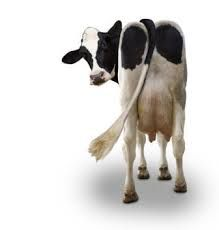 Take the coccygeal pulse from coccygeal artery and assess anal toneTake a urine sample for further investigationCheck the vulva and mucous membranes (should be pink)Assess the skin and hair around the perineal area; no evidence of hair loss, vulval discharge, diarrhea or ectoparasitesAssess the final body score condition at this stationTake the rectal temperatureSTATION 2: Left side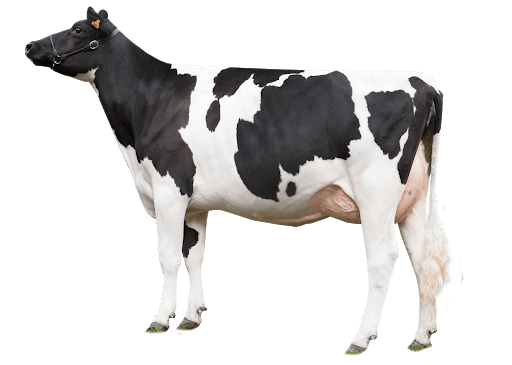 This encompasses most of the systems. Palpate (deep and superficial) the hind limbAssess the rumen using 5 modalities; palpation, auscultation, percussion and auscultation, succussion and ballotment- This gives you an idea of the nature of ruminal contents and ruminal contractionsPalpate the thorax and assess for rib fracturesAssess the lung field- elbow to caudal point of scapula to 11th rib- Listen throughout this region to assess soundsAssess the forelimb and ensure there are no abnormalitiesAssess the scapula to ensure no pain and swellingWithers test to assess for painListen to the heart and measure rate, strength and characterSTATION 3: Head and neck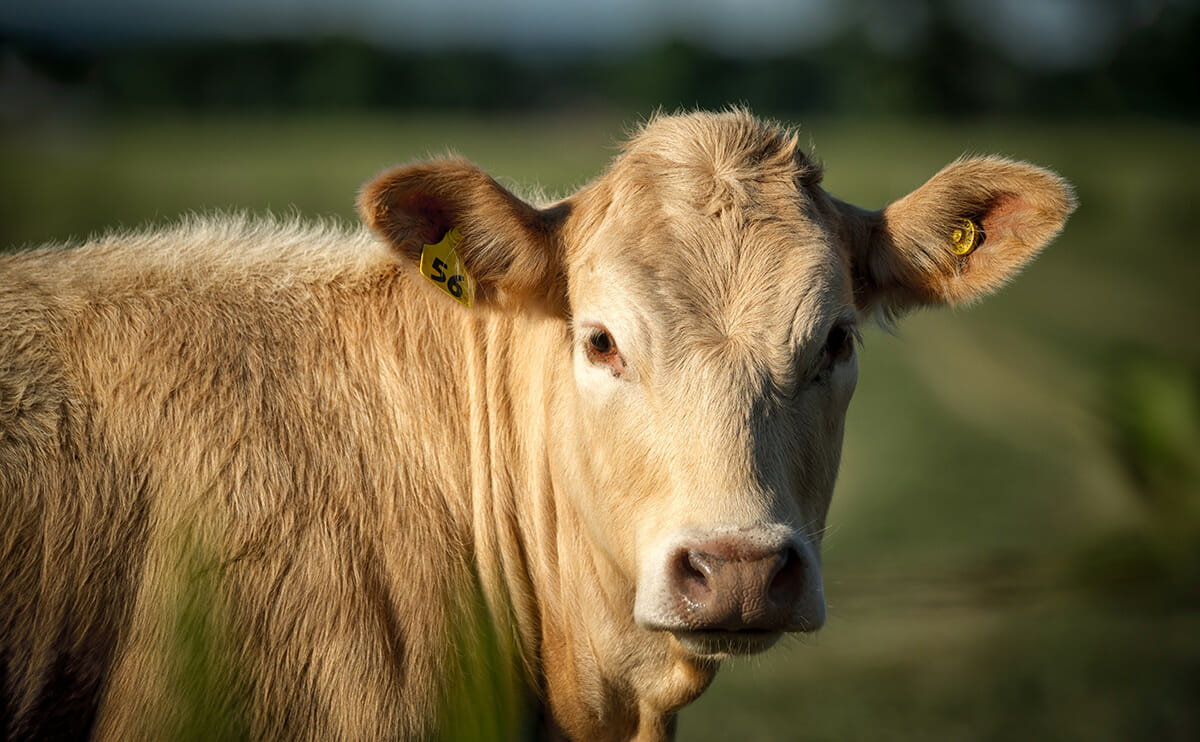 The symmetry and shape of the head is evaluated; ensure no masses, lumps or bumps are present. Is she naturally polled or dehorned?Ears; ensure there is no unusual discharges, scents or parasitesEyes; ensure the eyes are moist with no excessive discharges, ulcers. Assess the third eyelid.Nose; percuss the paranasal sinusesMuzzle; ensure it is moist with no excessive dischargesMouth; palpate the tongue and assess the teeth. Ensure there are no ulcers or abscesses. Lymph nodes; carotid, submandibular and retropharyngeal lymph nodes. These are normally non-palpable.Palpate the trachea and ensure the animal does not coughPalpate the neck and ensure there are no masses. Check neck for hydration statusTake the jugular pulseAssess the dewlap and brisket and ensure there is no swellingsSTATION 4: Right side 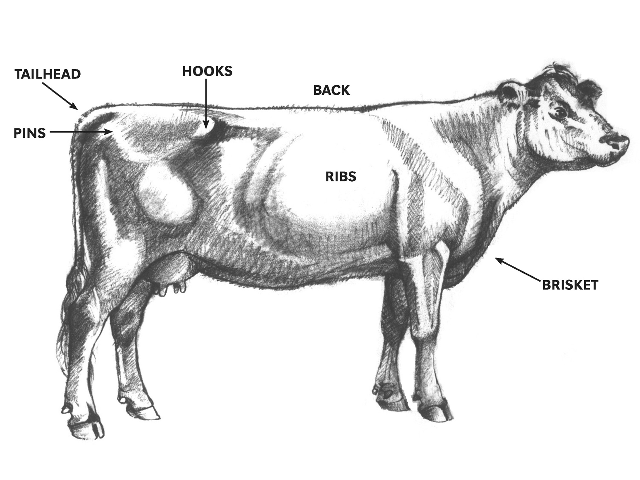 This is similar to the left sideAssess the prescapular lymph node and forelimbAssess the right lung field which is bigger than the left because the rumen is not present on this sidePalpate the right paralumbar fossaListen to intestinal soundsDeep palpation, ballottement, auscultation and percussionAssess the liver (if enlarged)Assess the prefemoral lymph nodeAssess the hindlimbSTATION 5: The ventrum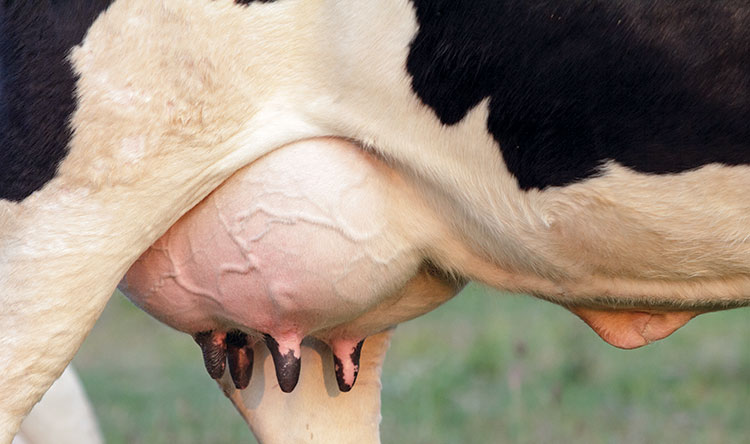 Ensure there is no swellings, wounds or lacerationsInspect each quarter of the udder- palpate, check the orifices and teatsInspect the skin of the udder and the thighAssess for mastitis by taking a milk sampleAfter inspecting the udder, inspect the supramammary lymph nodes. Ensure there are no swellings. Rectal examination